Manual ReturnIf there's no Internet, you can manually return the license in offline mode.STEPS:Click Manual Return on the Return ZWCAD 2018 License page to display the prompt drop-down page, and then enter the Current License Code.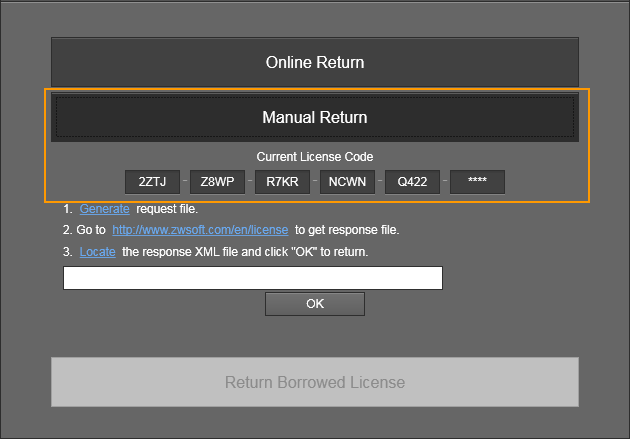 Click Generate text link according to the prompt and specify a path that you want to save the return request file in the pop-up Save as dialog box.Login http://www.zwsoft.com/en/license to obtain a response file.STEPS:Fill in the blank with your activation ID and personal information. Then click Submit.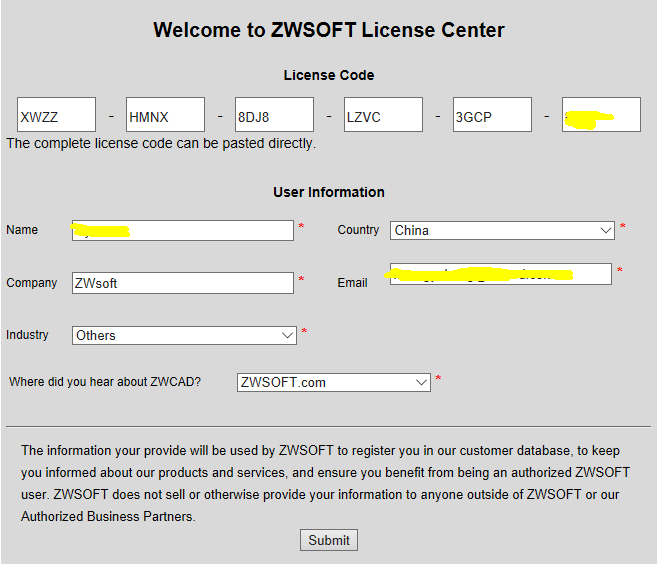 Select the Manage Licenses tabs.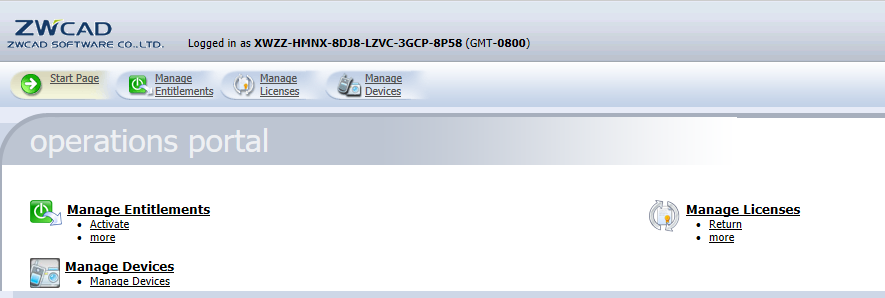 Check the product and click Manual Return.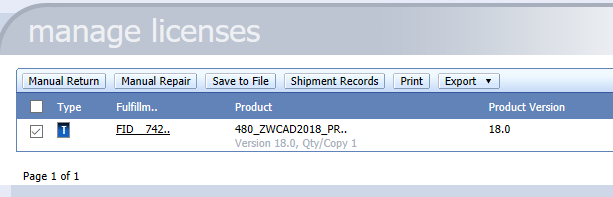 Click Browse to import the activation request file generated on step 2, and then click Submit.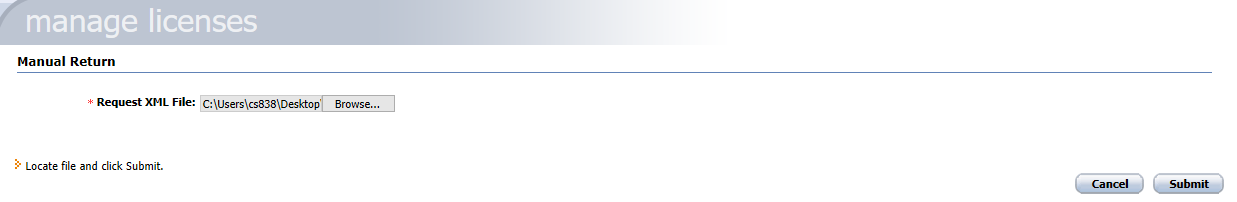 Display the Activation ID information, save your response file by clicking Save To File, and then exit the ZWCAD Self-Service Activation Platform.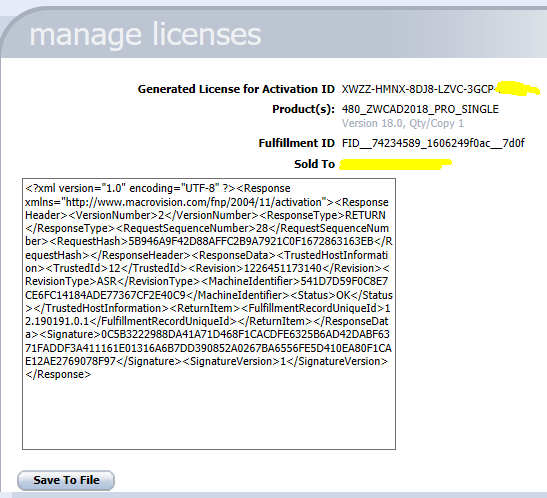 Click Locate text link according to the prompt, import your response file obtained on Step 2 in the Locate Response XML File dialog box, and then click OK.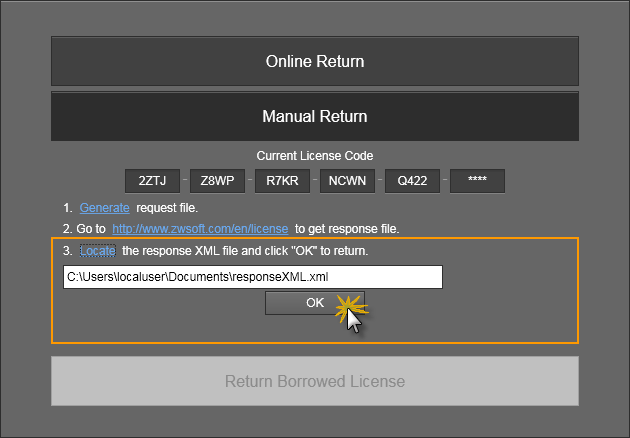 If you click OK in the following dialog box, the license will be successfully returned.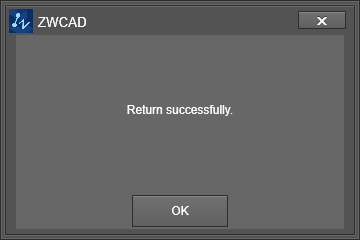 